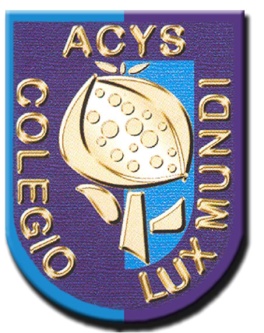 L I B R O S    D E    T E X T O1º P R I M A R I AC U R S O  2018 / 2019LIBROS DE LECTURA PARA TODO EL CURSO        (DETRÁS)EDITORIAL EDELVIVESEDITORIAL EDELVIVESMATEMÁTICAS 1: Cuadrícula. Super Pixépolis. ISBN: 978-84-140-0156-13 cuadernillos de trabajo. ISBN: 978-84-263-9295-4 / ISBN: 978-84-263-9296-1 / ISBN: 978-84-263-9297-8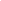 CONOCIMIENTO DEL MEDIO: Ed. BYME (Macmillan - Edelvives)Natural Science Primary 1. ISBN: 978-84-158-6712-8 y Activity book. ISBN: 978-84-158-6713-5Social Science Primary 1. ISBN: 978-84-158-6782-1 y Activity book. ISBN: 978-84-158-6783-8LENGUA 1: Cuadrícula. Super Pixépolis. ISBN: 978-84-140-0154-73 cuadernillos de trabajo. ISBN: 978-84-263-9288-6 / ISBN: 978-84-263-9289-3 / ISBN: 978-84-263-9290-9Cuaderno de caligrafía cuadrícula 1. ISBN: 978-84-140-0670-2Cuaderno de caligrafía cuadrícula 2. ISBN: 978-84-140-0671-9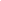 PLÁSTICA: Arts & Crafts Primary 1. (Aut. Jane Martin). ISBN: 978-84-166-9790-8 Ed. BYME (Macmillan - Edelvives) La mitad de este material se realizará en 1º y finalizan en 2º.EDITORIAL PEARSONMÚSICA: Tarantella, (Aut. P. Pascual Mejía). ISBN: 978-84-205-5799-1 y Cuadernillo de actividades, ISBN: 978-84-2055-754-0EDITORIAL CASALSRELIGIÓN CATÓLICA: “Religión Católica 1” Ed. Magisterio Casals (última edición).ISBN 978-84-218-6023-6EDITORIAL CAMBRIDGE- INGLÉSMaterial en exclusiva para el Colegio que se suministra a través del centro examinador de Cambridge.EDITORIAL ANAYALEO. Primaria. Aprender es crecer. ISBN: 978-84-678-4619-5EDITORIAL S.M.“12 colores”. - ISBN: 978-84-675-7144-8“Tú eres mi héroe”. Aut. Juan Carlos Chandro. Ed. SM - ISBN: 978-84-675-8922-1“Nadie quiere jugar conmigo”. Aut. Gabriela Keselman. Ed. SM - ISBN: 978-84-675-7973-4“Kiwi”. Aut. Carmen Posadas Ed. SM - ISBN: 978-84-675-7691-7